AY24 (Cierre 6/09/19 $ 2.290.00)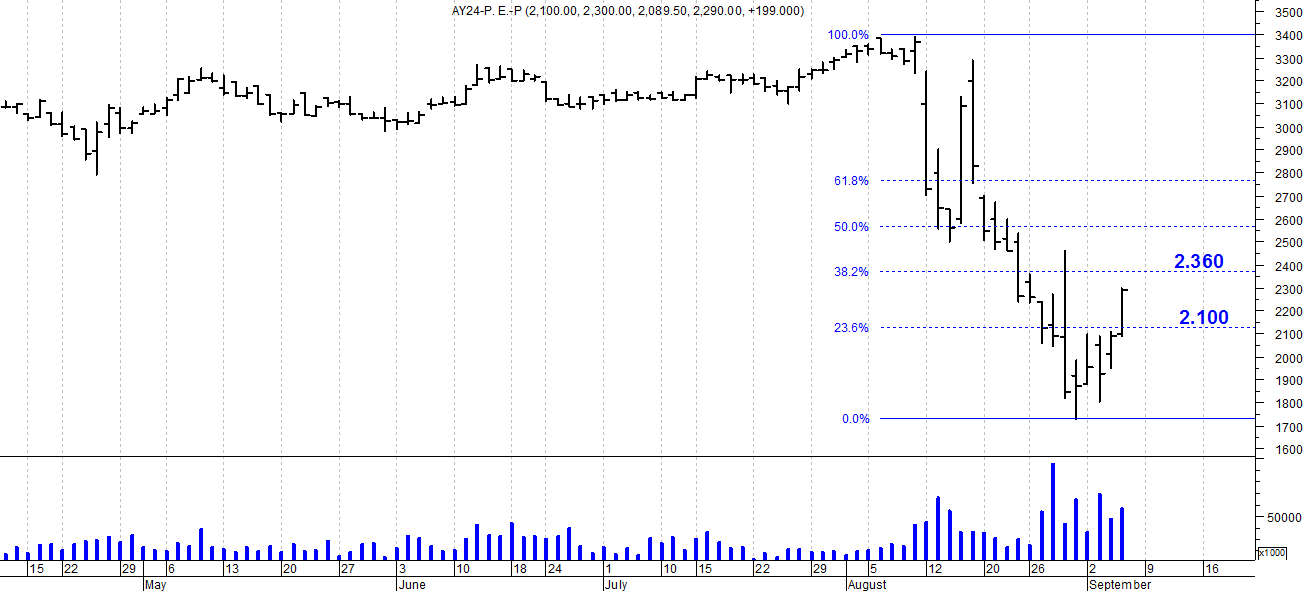 A la baja soporte en $2.100.A la suba resistencia en $ 2.360.AY24D (Cierre al 06/09/19 u$s 37.35)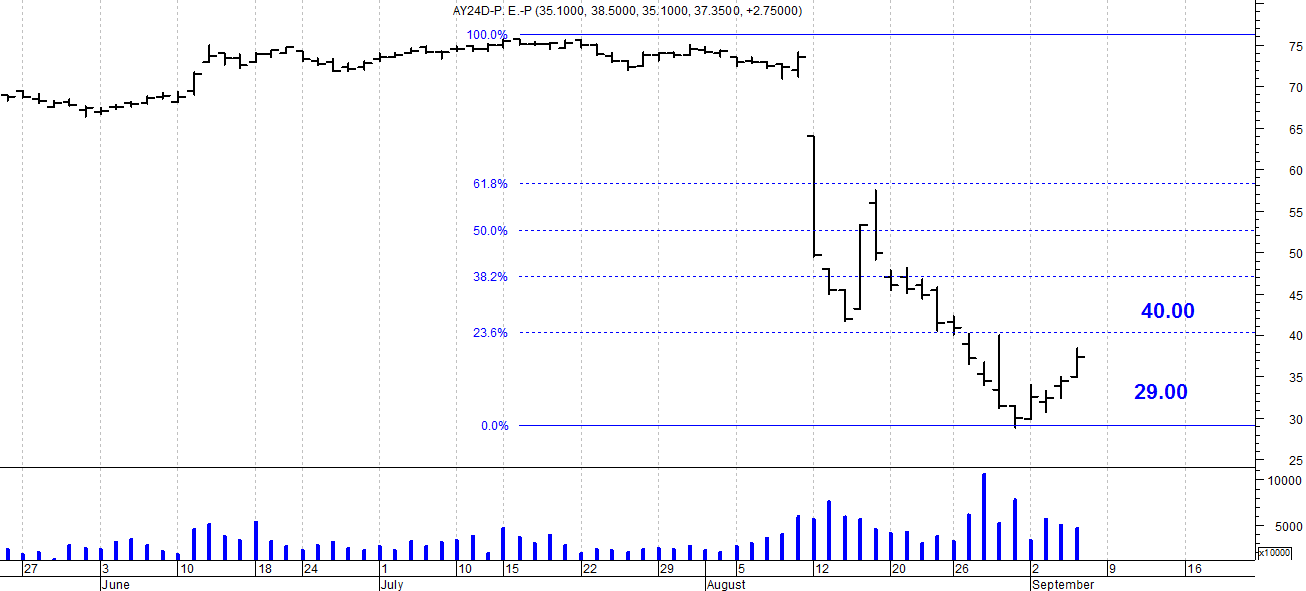 Resistencia us$ 40.00.Soporte en us$ 29.00.DICA (Cierre al 6/09/19 $ 3.586)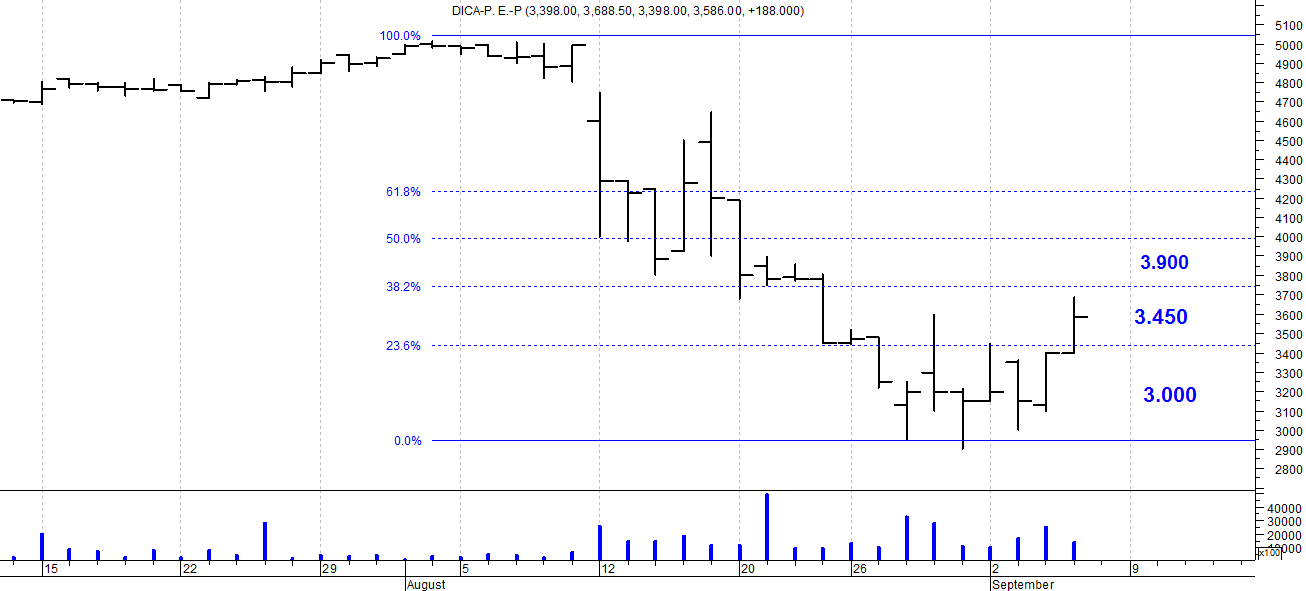 Soporte en $ 3.450.Resistencia $ 3.900.DICAD (Cierre al 6/09/19 us$ 60.20)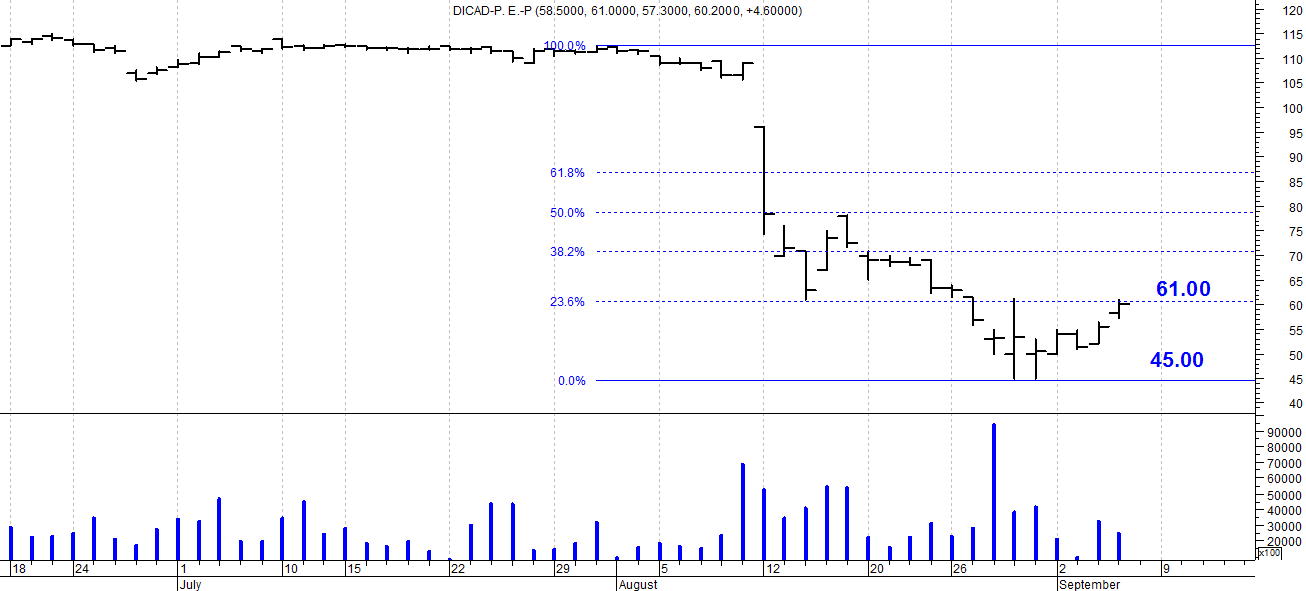 Resistencia us$ 61.00.Soporte en us$ 45.00.